Publicado en Nacional el 03/10/2022 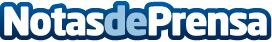 Cómo instalar una pared de composite, según NeotureLos paneles de madera composite para paredes y fachadas son un innovador compuesto para exterior que no necesita mantenimientoDatos de contacto:Neoture916225834Nota de prensa publicada en: https://www.notasdeprensa.es/como-instalar-una-pared-de-composite-segun Categorias: Nacional Bricolaje Interiorismo Jardín/Terraza Servicios Técnicos Hogar http://www.notasdeprensa.es